 New Enrollment        Change to existing enrollment Has student ever been enrolled in a district school under another name?   Permanent Student Information Record (i.e. birth certificate, passport)    Actual Student Information for Student Information System 
NOTE: If student does not have parent support, change to gender should remain on this form only. Schools should not update the gender in PowerSchool as it will print out on the enrollment form and other documents that parent or guardian can see.					       
 Personal Pronouns: _________________________________________________________________Legislation provides that “Students shall have the right to be addressed by a name and pronoun corresponding to their gender identity as expressed by the student and asserted at school. Students are not required to obtain a court ordered name and/or gender change or to change their official records as a prerequisite to being addressed by the name and pronoun that corresponds to their gender identity. This directive does not prohibit inadvertent slips or honest mistakes, but it does apply to an intentional and persistent refusal to respect a student’s gender identity. The requested name shall be included in the district’s electronic database in addition to the student’s legal name, in order to inform teachers of the name and pronoun to use when addressing the student.”The birth certificate or hospital document with legal name and gender will be maintained in the cumulative folder, as required by state regulation.     5 Cal. Code Reg. 432(b)(1)(A), (D)(District must maintain permanent record with legal name and gender). The permanent record will be changed if there is a legal change of name or gender. In the case of an emergency, legal name and gender will be given to law enforcement and emergency medical personnel in additional to actual name and gender.Upon completing the Student Information Change Request form, the Registrar/Enrollment Clerk enters the changes in the Student Information System.			The form does not make changes to a student’s permanent record. For more detailed information refer to AP0114, AP6520, or consult Program Manager for LGBTQIA Education and Advocacy.NOTE: If student does not have parent support, schools should not update the gender in PowerSchool as it will print out on the enrollment form and other documents that parent or guardian can see.	
Upon completing this form the following documents may have the student’s new (“Actual”) name. Please check which documents you would like to reflect your actual name.  Teacher Roster information  Student ID card Year Book Diploma Graduation Document Lunch PIN Number Bus RosterDo you give your consent to school personnel to disclose your name and gender change to your parents/guardian/caregiver? Yes    No    Student Signature:						Date:   Parent/Guardian Signature (optional): 					Date: Student Information                                               San Diego Unified School District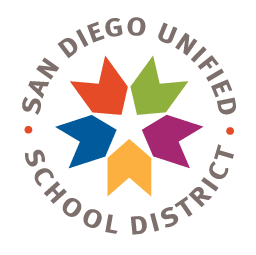 Change Request                                      4100 Normal Street (SDUSD ONLY)                                                                                               San Diego, CA 92103 (619-725-5595)